Dôležité termíny na odovzdanie prihlášok a prijímacích pohovorochNajneskôr do 13.3.2024   Zákonný zástupca žiaka podáva prihlášku na štúdiumDo 20.3. 2024    Potvrdenie    prihlášky základnou školou    20.3. 2024         TESTOVANIE 9 - 2024    Prijímacie skúšky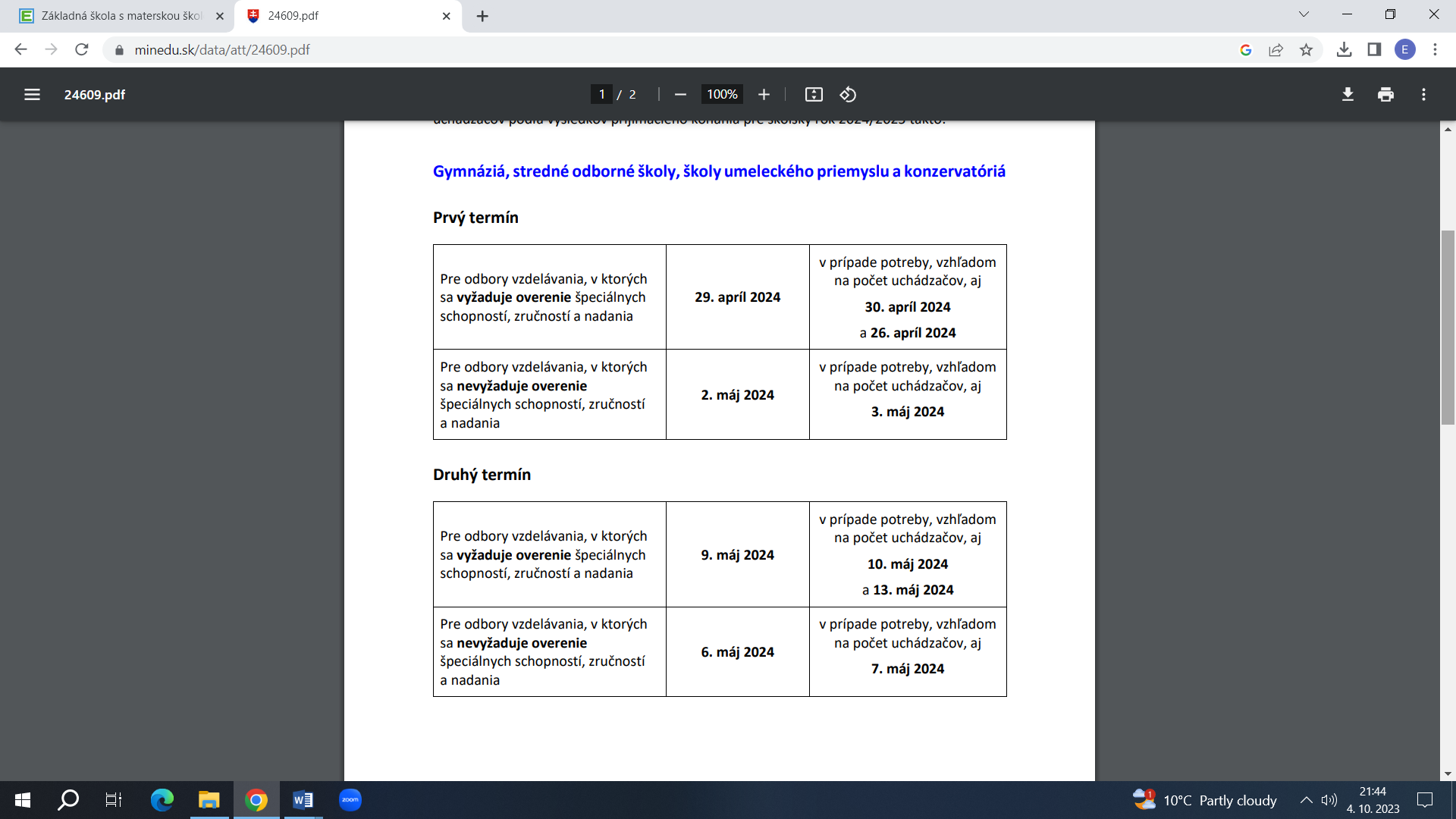 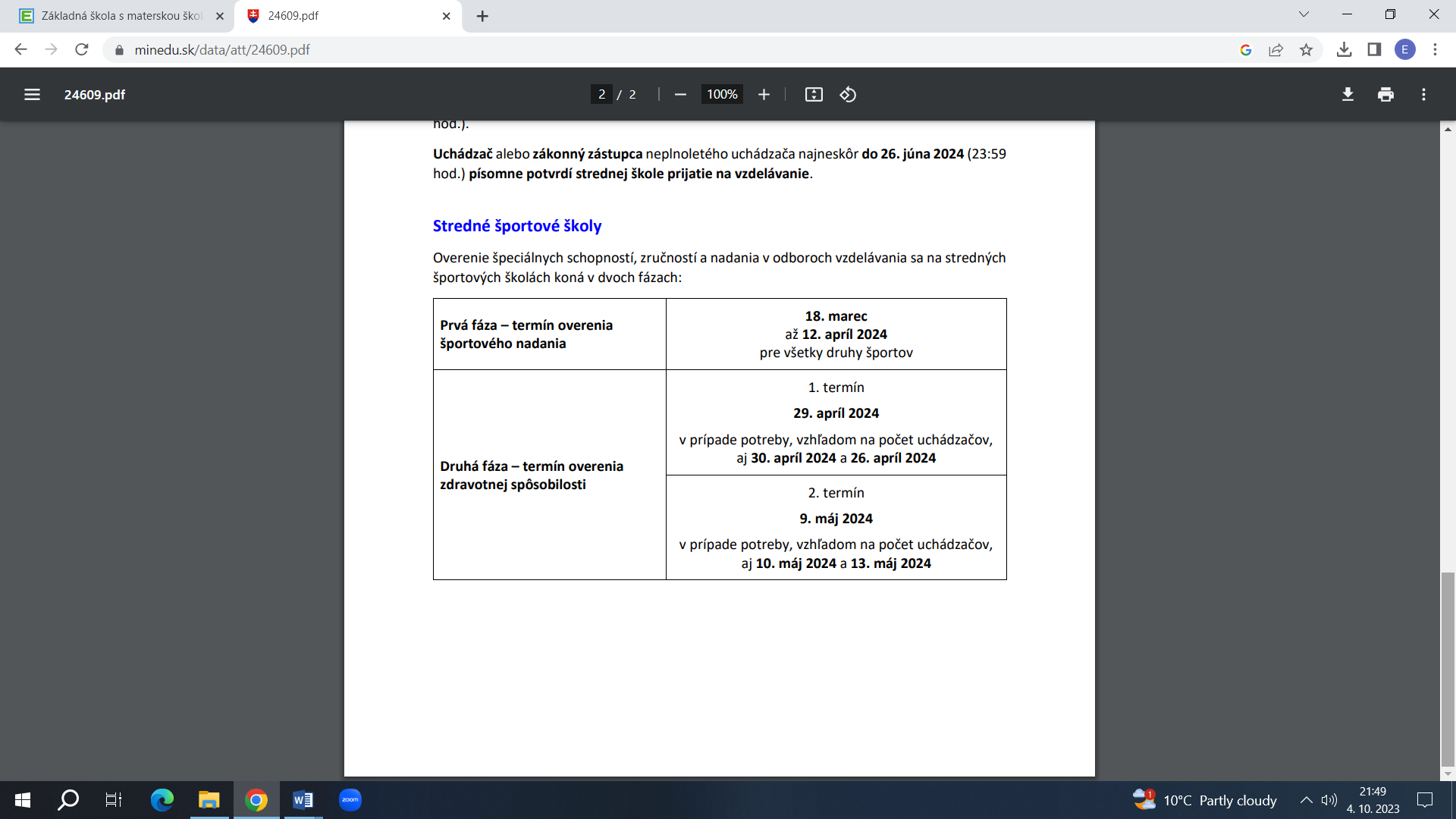 Termín zverejnenie zoznamu uchádzačov podľa výsledkov prijímacieho konania pre školský rok 2024/2025 je do 17 5. 2024Do 3 dní podá zákonný zástupca odvolanieDo 5 dní – do 22.5. 2024 zákonný zástupca oznámi SŠ nástup-  potvrdí strednej škole prijatie na vzdelávanie.Do 22. mája 2024 (23:59 hod.), stredná škola potvrdí prijatie na vzdelávanie. 2. kolo prijímacích skúšok :                         18. 6. 2024